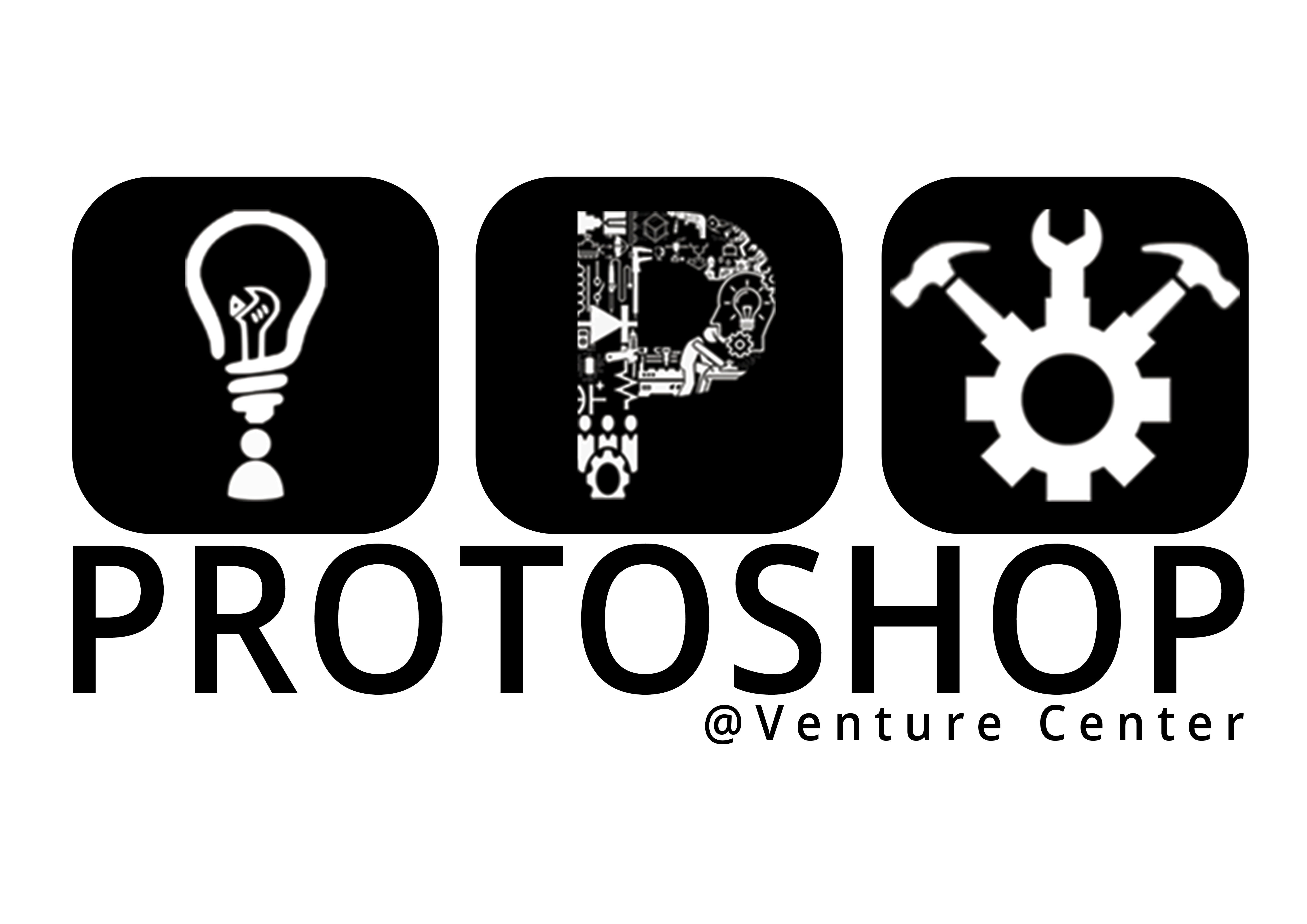 Application Form: Protoshop Services (Revised – 15 April 2021)VC/PS/2021-22/	………......                                                                                       Date:………/........../…………………Payment Terms:All services are offered against advance payment in full.  Service tax and other taxes applicable at the prevailing rate shall in addition to the above.Payments via a) Demand Draft b) Cheque payable in Pune or at par or c) bank transfer are possible. All payments have to be made in the name of “Entrepreneurship Development Center”Booking once taken shall not be transferrable or payment made thereof shall be non-refundable. On the occasional case where Venture Center is unable to carry out the experiment due to equipment failure or absence of staff, Venture Center shall inform the applicant immediately and refund the payments made to it.It is hereby declared that the undersigned has read and understood the terms and conditions of Venture Center’s Protoshop services and accepts the same. The undersigned authorized representative of the applicant also declares that all the information given herein above is true and correct to the best of his personal knowledge and belief and also understands that in the event of any information found to be untrue or incorrect, the contract of the said services is liable to be terminated forthwith.     For Office Use Only:Applicant informationApplicant informationApplicant informationApplicant informationApplicant informationApplicant informationApplicant informationApplicant informationApplicant informationApplicant informationApplicant informationApplicant informationApplicant informationApplicant informationApplicant informationApplicant informationApplicant informationApplicant informationApplicant information1.1Applicant full name1.2Name of company1.3GST Registration No.GST Reg. State1.4Affiliation/ profession1.5Full postal address for correspondence1.6Phone1.7Email2. Application for discounts2. Application for discounts2. Application for discounts2. Application for discounts2. Application for discounts2. Application for discounts2. Application for discounts2. Application for discounts2. Application for discounts2.1I wish to apply for the following discounts:I wish to apply for the following discounts:I wish to apply for the following discounts:I wish to apply for the following discounts:I wish to apply for the following discounts:Residents of dedicated lab spaces at Venture CenterResidents of dedicated lab spaces at Venture CenterResidents of dedicated lab spaces at Venture CenterResidents of dedicated lab spaces at Venture CenterResidents of dedicated lab spaces at Venture CenterIncubatees of Venture Center's Lab2Mkt program and Proof-of-concept projects associated with Venture CenterIncubatees of Venture Center's Lab2Mkt program and Proof-of-concept projects associated with Venture CenterIncubatees of Venture Center's Lab2Mkt program and Proof-of-concept projects associated with Venture CenterIncubatees of Venture Center's Lab2Mkt program and Proof-of-concept projects associated with Venture CenterIncubatees of Venture Center's Lab2Mkt program and Proof-of-concept projects associated with Venture CenterCSIR-NCL scientists and students; Start-ups with substantial NCL related participation (know-how, staff, students, alumni)/ VC related participation (alumni)CSIR-NCL scientists and students; Start-ups with substantial NCL related participation (know-how, staff, students, alumni)/ VC related participation (alumni)CSIR-NCL scientists and students; Start-ups with substantial NCL related participation (know-how, staff, students, alumni)/ VC related participation (alumni)CSIR-NCL scientists and students; Start-ups with substantial NCL related participation (know-how, staff, students, alumni)/ VC related participation (alumni)CSIR-NCL scientists and students; Start-ups with substantial NCL related participation (know-how, staff, students, alumni)/ VC related participation (alumni)Not-for-profit companies, Educational and research institutes; Social enterprisesNot-for-profit companies, Educational and research institutes; Social enterprisesNot-for-profit companies, Educational and research institutes; Social enterprisesNot-for-profit companies, Educational and research institutes; Social enterprisesNot-for-profit companies, Educational and research institutes; Social enterprises2.2Please attach any attachments to support your claim for discounts (if required)Please attach any attachments to support your claim for discounts (if required)Please attach any attachments to support your claim for discounts (if required)Please attach any attachments to support your claim for discounts (if required)Please attach any attachments to support your claim for discounts (if required)Please attach any attachments to support your claim for discounts (if required)Please attach any attachments to support your claim for discounts (if required)Please attach any attachments to support your claim for discounts (if required)3. Application for services3. Application for services3. Application for services3. Application for services3. Application for services3. Application for services3. Application for services3. Application for services3. Application for services3. Application for servicesPS01PS01Protoshop DIY Protoshop DIY Protoshop DIY Protoshop DIY Protoshop DIY Protoshop DIY Protoshop DIY Protoshop DIY AllAll (Please tick the correct box) (Please tick the correct box) (Please tick the correct box) (Please tick the correct box) (Please tick the correct box) (Please tick the correct box) (Please tick the correct box) (Please tick the correct box)AllAllPS01AProcessing LabPS01BElectronics LabPS01CDesign & Prototyping LabPS01DOptics Lab & Dark roomPS01DOptics Lab & Dark roomPS01EMechanical Fab LabPS01FRupee CenterPS01FRupee CenterNo. of peopleNo. of peopleNo. of Days/MonthsNo. of Days/MonthsPS02PS02Facility operated Protoshop serviceFacility operated Protoshop serviceName of the equipmentName of the equipmentName of the equipmentNumber of hoursNumber of hoursNumber of hoursPS02PS02Facility operated Protoshop serviceFacility operated Protoshop servicePS03PS033D Printing3D PrintingTotal weight in gramsTotal weight in gramsTotal weight in gramsType of material usedType of material usedType of material usedPS03PS033D Printing3D PrintingPS04Graphtec Cutting PlotterNumber of A4 sheetsNumber of A4 sheetsNumber of A4 sheetsPS04Graphtec Cutting PlotterPS05LASER CutterNumber of hours/minutesNumber of hours/minutesNumber of hours/minutesMaterial usedMaterial usedMaterial usedMaterial usedPS05LASER CutterPS06PCB PrototypingNumber of hoursNumber of hoursNumber of hoursNumber of FR4 boardsNumber of FR4 boardsNumber of FR4 boardsNumber of FR4 boardsPS06PCB PrototypingPS07Injection MouldingNo. of daysNo. of daysType of material usedIs material hazardous?Is material hazardous?Is mould submitted?Is mould submitted?PS07Injection MouldingHalf dayYesYesPS07Injection MouldingFull dayNoNoPS08CNC/ VMC MachiningNumber of daysNumber of daysNumber of daysTotal quantity of parts requiredTotal quantity of parts requiredTotal quantity of parts requiredTotal quantity of parts requiredPS08CNC/ VMC MachiningPS09Computer Aided Design - CAD & Computer Aided Engineering - CAE servicesCAD/CAECAD/CAECAD/CAENumber of hoursNumber of hoursNumber of hoursNumber of hoursPS09Computer Aided Design - CAD & Computer Aided Engineering - CAE servicesPS010ProtoshopDo It Yourself (DIY)For School students(Limited access and under supervision.)Number of peopleNumber of peopleNumber of peopleNumber of monthsNumber of monthsNumber of monthsNumber of monthsPS010ProtoshopDo It Yourself (DIY)For School students(Limited access and under supervision.)Total charges (Rs.)@ pricingDiscount @Net Charges (Rs.)